25 апреля 2016 г.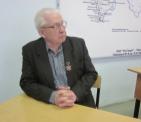 Для учащихся 9-х классов библиотекарь филиала библиотеки №7 Лютикова Е.Н. провела урок памяти «Чернобыль – память сердца», на котором присутствовал наш земляк Разуваев Леонид Михайлович, участник ликвидации аварии на ЧАЭС.Фоторепортаж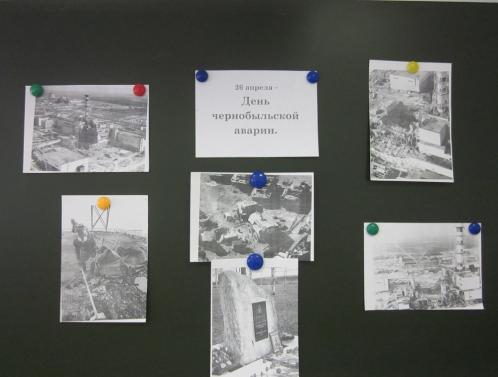 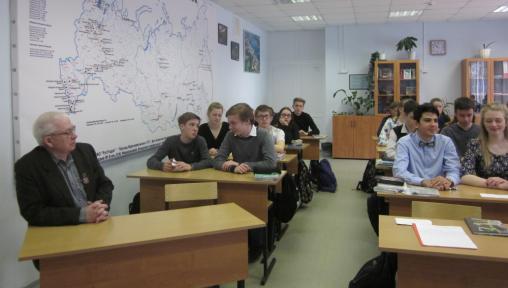 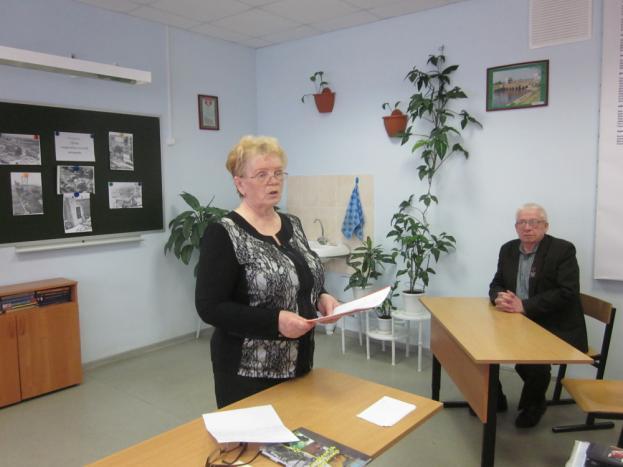 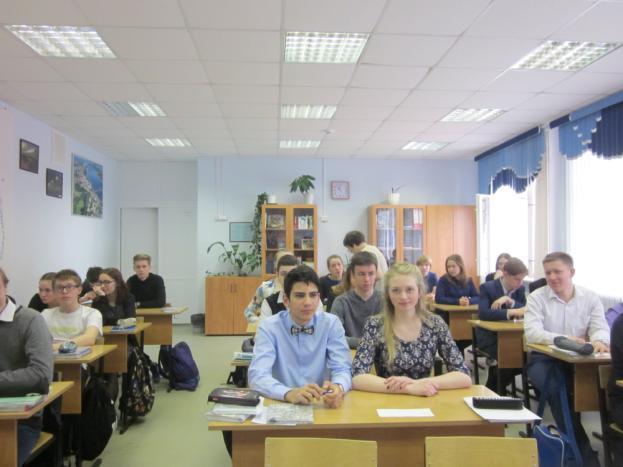 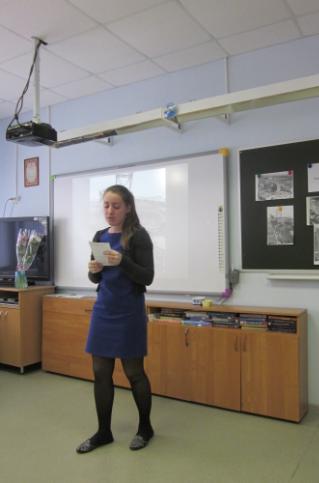 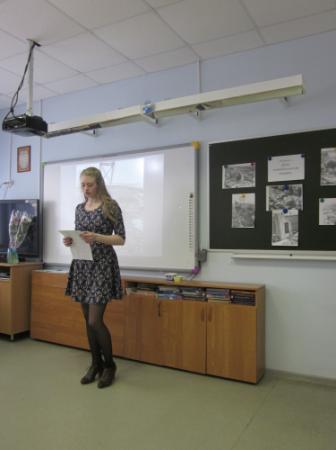 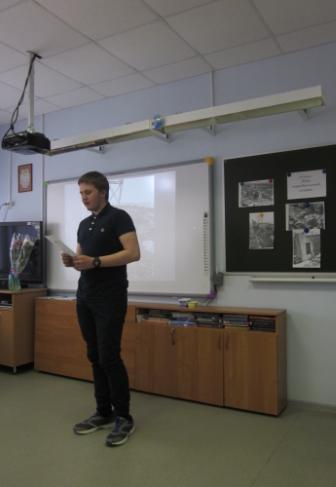 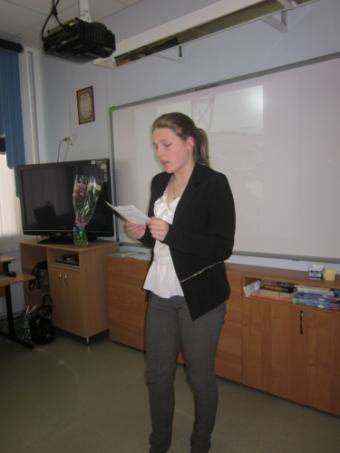 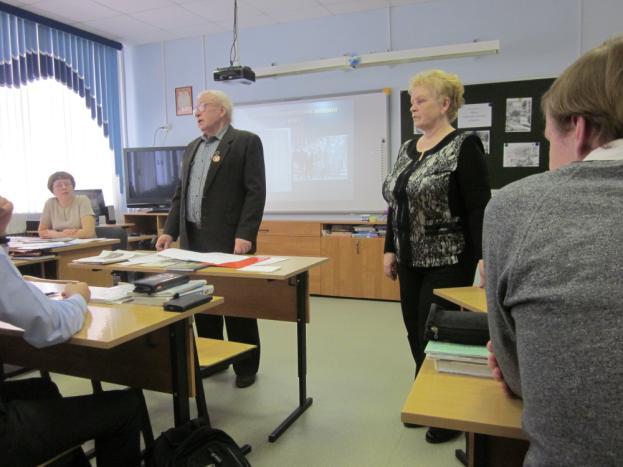 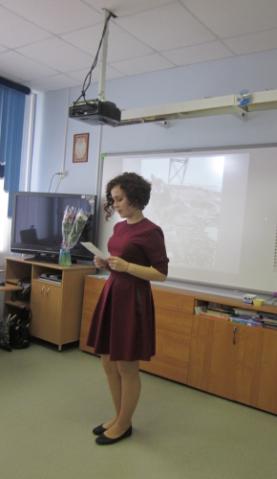 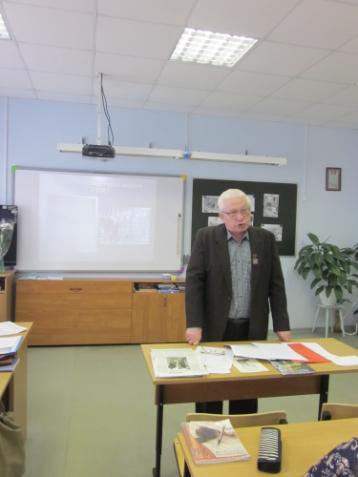 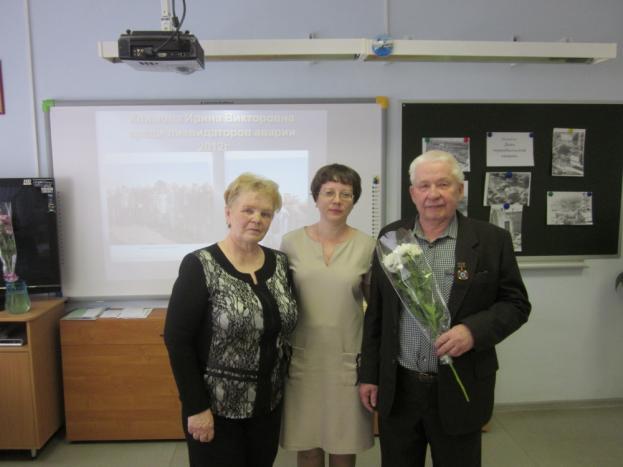 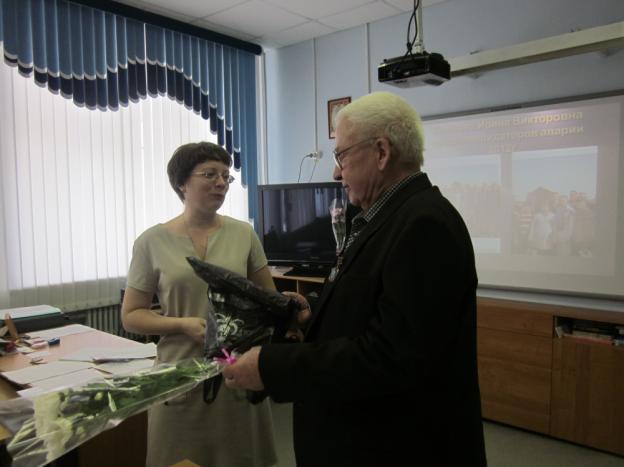 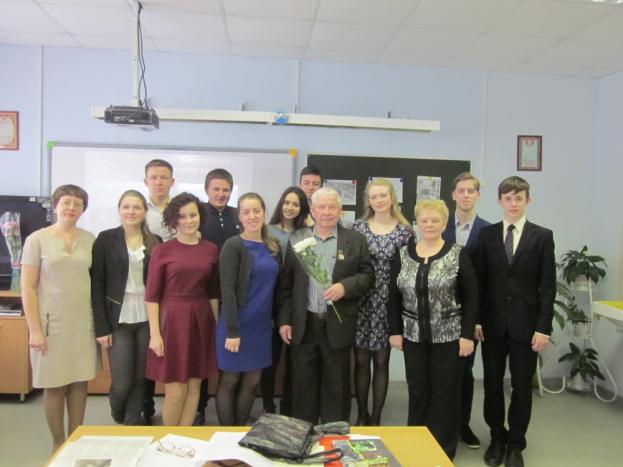 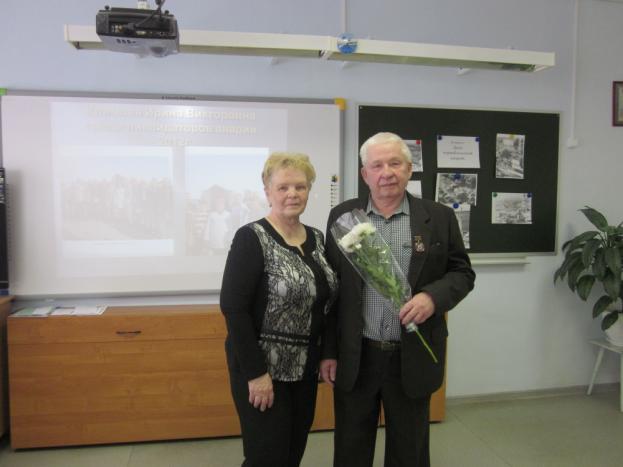 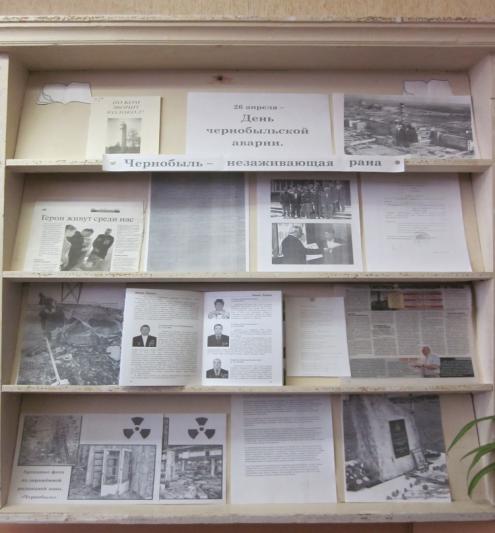 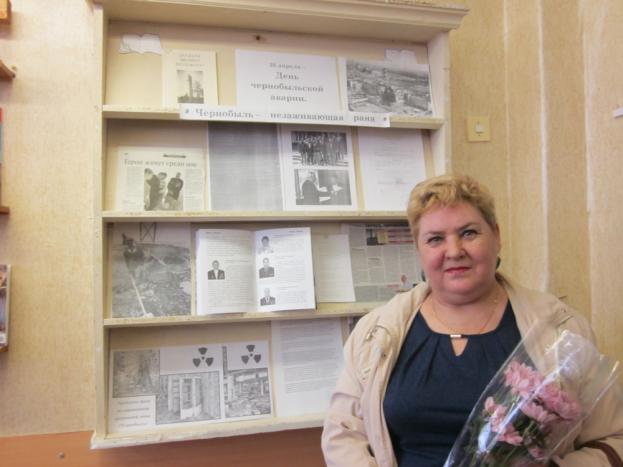 